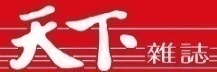 2020年「天下USR大學公民」調查親愛的 校長您好：《天下雜誌》長期關注高等教育，著眼國際對大學社會責任的重視浪潮，以及大學在社會與地方的關鍵角色，特進行「天下USR大學公民」調查，除對用心辦學、善盡更廣泛社會責任的學校給予更大肯定外，也希望藉此讓社會大眾、師生理解大學變貌，同時掌握各大學的辦學特色、人才培育，以及多元的社會價值。秉持天下雜誌集團（天下雜誌、Cheers雜誌、康健雜誌、親子天下雜誌、天下雜誌出版社）的社會人文關懷，《天下》將秉持專業、深入的媒體角色，與您共同推動與倡議大學社會責任。誠摯邀請您參與2020年「天下USR大學公民」的問卷調查。此調查進行的方式共分兩部分，第一部分是公開指標的蒐集。本調查的架構為大學治理、社會參與、環境永續、教學承諾四大面向，在可溝通性、可比較性、精而不雜的原則下，由天下雜誌調查中心逕自蒐集四大面向的教育部相關公開統計。第二部分為學校問卷，煩請校長委由校內相關工作同仁填寫。問卷設計是為求更週全與廣泛觸及，同時彌補公開指標的不足，所有問卷填寫內容僅供調查統計用，絕不移作他用，敬請放心填寫。最後，懇請您於2020年3月20日（星期五）之前回覆此問卷，問卷統計結果及分析報導將於《天下》 2020年4月22日出刊並公布結果，屆時亦將寄贈予校長參閱。再次謝謝您的撥冗與支持，期待。敬祝   教安若您有任何問題，可上「天下USR大學公民」專案網站(https://cw.com.tw/feature/topic/usr)，或與《天下雜誌》群調查中心聯繫。聯絡電話：（02）26645266分機673　資深研究員 鄧凱云
傳真電話：（02）26643592 或26625418
郵寄地址：新北市深坑區222北深路三段155巷33號3樓
E-Mail：cwsurvey@service.cw.com.tw《天下雜誌》 社長  吳迎春調查中心總監  熊毅晰構面一【大學治理】請問 貴校107學年度業務收入*決算數/總學生人數*金額為？【主計室】新台幣：     萬元。*業務收入：為含政府補助，不含業外收入。*總學生人數：不含未授予學位之學制班別（學程、系所、學制或專班等）學生。*學生計算時間基準：民國108年10月15日。*若108年決算數出爐者，請採108年決算數字，分母採108學年度學生總數；若108決算數尚未出爐，請採107年決算書數字，分母則以107學年度學生總數計。 請問 貴校108學年度的現況？【教務處、人事室】學院個數：10個（技術學院請填學群個數）學生總人數（不含無學位之進修推廣部或未實際招收學生入學的機構中心）：     人【教務處】專任教師人數：     人【人事室】專任職員人數：     人【人事室】構面二【社會參與】請問 貴校在108學年度，招收弱勢學生*入學情況？【教務處】*弱勢學生係指「領取學雜費減免之學生」。包括符合教育部定義之中低收入戶學生、身心障礙學生及其人士子女、特殊境遇家庭子女、原住民學生等。大學個人申請弱勢學生錄取：     人，佔該管道總錄取學生比例為：     %大學特殊選才弱勢學生錄取：     人，佔該管道總錄取學生比例為：     %弱勢生計畫錄取：     人，佔全校學生比例為：     %若有其他管道，請於此補充說明並註明人數：     人請問 貴校的產學接軌狀況：【產學研鏈結中心】截至2019年底止，利用源自機構內部的知識產權而設立的註冊公司，家數共：     家。截至2019年底止，產學合作家數共：     家，金額合計共新台幣：     萬元。截至2019年底止，產學聯盟*家數共：     家，金額合計共新台幣：     萬元。    *產學聯盟為須有繳交入會費企業者才可計入。在學生的就業支持服務上，請問貴校的職涯輔導中心運作？【學務處】目前全職輔導人員人數為：     人2019年共輔導學生：     人次請問在最新的(2020年)教育部USR推動計畫中，貴校通過的專案狀況？【USR辦公室】   *請依貴校審核通過數量自行增列表格。請問 貴校推動與深化USR的過程中，108學年度有哪些具體支持行為或制度？【USR辦公室】無有，請續答下列提問：   設置USR專案辦公室/主管   開設相關課程。補充說明：        編列經費支持。補充說明：        訂定教師轉正(含兼任轉專任/編制外轉編制內/試用轉正式等)制度，補充說明：        列為教師升等或評量指標，補充說明：        其他激勵方式，補充說明：     構面三【環境永續】請問 貴校2019年的綠色採購：【環安中心】無相關統計有，比例為：     %請問 貴校2019年的溫室氣體排放量:【環安中心】*排放數據蒐集範圍若有未涵蓋整體校區請註明。請問 貴校108學年度開始至今，與氣候變遷或永續發展相關的學生社團數量共:      個。【學務處】請問 貴校108學年度開始至今，是否有減少使用一次性或塑膠用品的政策？【總務處】否有，請於下簡要說明：請問 貴校是否有定期追蹤與管理電力使用量？【總務處】否有，請續填下表*計算範圍一般為所有校區加總，為若有計算疑義需排除者請註明。請問 貴校2019年是否有使用再生能源?【總務處】否有，2019年的再生能源使用佔比(再生能源裝置容量／總發電裝置容量):     %請問 貴校是否有定期追蹤與管理用水量？【總務處】否有，請續填下表*計算範圍一般為所有校區加總，為若有計算疑義需排除者請註明。請問 貴校2019年至今，是否有編製可持續發展報告或USR報告書？【USR辦公室】否有，為其他報告的一部分。請附件或提供連結：     有，為獨立報告。請附件或提供連結：     請問 貴校2019年至今，在因應氣候變遷或環境永續上有哪些作為(如校園減碳措施、再生能源使用、課程設計、零排放校園ZEV…..)？ 【總務處、秘書室】否有。請於下簡要說明：構面四【教學承諾】-研發處請問 貴校於教育部「教學實踐研究」補助計畫，2019年申請通過且獲補助件數共：     件基本資料天下USR大學公民問卷到此結束，再次感謝您的幫忙。問卷填寫完畢後，請於2020年3月20日（五）前以電子郵件或傳真方式回傳問卷。若您有任何問題，請與《天下雜誌》群調查中心聯繫。
聯絡電話：（02）26645266分機673 資深研究員 鄧凱云
傳真電話：（02）26643592或26625418
E-Mail：cwsurvey@service.cw.com.tw 類型計畫名稱對應之SDGs審核通過補助金額(萬元)學校配合款(萬元)特色發展萌芽型特色發展深耕型國際連結萌芽型國際連結深耕型項目範疇一：溫室氣體排放量（針對直接來自於組織所擁有或控制的排放源）範疇一：溫室氣體排放量（針對直接來自於組織所擁有或控制的排放源）範疇一：溫室氣體排放量（針對直接來自於組織所擁有或控制的排放源）範疇二：溫室氣體排放量（來自於輸入電力、熱或蒸汽而造成間接之溫室氣體排放）範疇二：溫室氣體排放量（來自於輸入電力、熱或蒸汽而造成間接之溫室氣體排放）範疇二：溫室氣體排放量（來自於輸入電力、熱或蒸汽而造成間接之溫室氣體排放）項目201720182019201720182019排放量（噸）年度2017年2018年2019年使用量（kWh）年度2017年2018年2019年使用量（噸）問卷填答(匯總)聯絡人資訊（個人資料除供調查聯繫外絕不做其他用途）問卷填答(匯總)聯絡人資訊（個人資料除供調查聯繫外絕不做其他用途）問卷填答(匯總)聯絡人資訊（個人資料除供調查聯繫外絕不做其他用途）問卷填答(匯總)聯絡人資訊（個人資料除供調查聯繫外絕不做其他用途）聯絡人部門單位與職稱聯絡電話E-Mail特別聲明：我已詳細閱讀並同意以下條款。本問卷所取得的個人資料，僅供天下雜誌集團（天下雜誌股份有限公司、天下生活出版股份有限公司、財團法人天下雜誌教育基金會、天宇股份有限公司），基於統計及調查分析之特定目的使用。 您可向本公司請求查閱、提供複本、更正或補充個人資訊，及請求刪除或停止處理利用，請您聯繫《天下雜誌》群客戶服務中心(02)26620332。